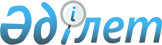 О признании утратившим силу решения Кербулакского районного маслихата от 11 ноября 2014 года № 37-217 "Об утверждении Правил оказания социальной помощи, установления размеров и определения перечня отдельных категорий нуждающихся граждан Кербулакского районаРешение Кербулакского районного маслихата Алматинской области от 24 марта 2016 года № 01-06      В соответствии со статьей 21-1 Закона Республики Казахстан от 24 марта 1998 года "О нормативно правовых актах" и с пунктом 5 статьи 7 Закона Республики Казахстан от 23 января 2001 года "О местном государственном управлении и самоуправлении в Республике Казахстан" Кербулакский районный маслихат РЕШИЛ:

      Признать утратившим силу решение Кербулакского районного маслихата от 11 ноября 2014 года № 37-217 "Об утверждении Правил оказания социальной помощи, установления размеров и определения перечня отдельных категорий нуждающихся граждан Кербулакского района" (зарегистрированного в Реестре государственной регистрации нормативных правовых актов от 09 декабря 2014 года за № 2958, опубликованного в районной газете "Кербулак жулдызы" от 19 декабря 2014 года № 51(3748).


					© 2012. РГП на ПХВ «Институт законодательства и правовой информации Республики Казахстан» Министерства юстиции Республики Казахстан
				
      Председатель сессии

М. Нурелов

      Секретарь маслихата

Б. Рысбеков 
